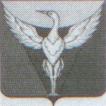 СОВЕТ ДЕПУТАТОВ ПОДОВИННОГО СЕЛЬСКОГО ПОСЕЛЕНИЯ		ОКТЯБРЬСКОГО МУНИЦИПАЛЬНОГО РАЙОНА 		ЧЕЛЯБИНСКОЙ ОБЛАСТИ                                                      РЕШЕНИЕ    ____________________________________________________________________    20 . 11. 2015 г.  № 15Об утверждении Положении«О муниципальной казне	  Подовинного сельского поселения»В соответствии с Гражданским кодексом Российской Федерации, Федеральным законом от 06.10.2003 N 131-ФЗ "Об общих принципах организации местного самоуправления в Российской Федерации", с целью урегулирования правового положения имущества, составляющего муниципальную казну  Подовинного  сельского поселения , руководствуясь Уставом  Подовинного  сельского поселения Октябрьского муниципального района Челябинской области , Совет депутатов  Подовинного сельского поселения РЕШАЕТ:1. Создать муниципальную казну  Подовинного сельского поселения.2. Утвердить Положение о муниципальной казне Подовинного сельского поселения  (согласно приложению).3. Обнародовать настоящее Решение  на информационных стендах поселения и на официальном сайте.Глава Подовинного сельского поселения		            Н.И.Александров			                             Приложение 
к решению Совета депутатов 
 Подовинного сельского поселения  
от 20 .11.2015 г. № 15ПОЛОЖЕНИЕО МУНИЦИПАЛЬНОЙ КАЗНЕ  ПОДОВИННОГО   СЕЛЬСКОГО ПОСЕЛЕНИЯ1. Общие положения1.1. Настоящее Положение разработано в соответствии с Гражданским кодексом Российской Федерации, Законами «Об общих принципах организации местного самоуправления в Российской Федерации», «О финансовых основах местного самоуправления в Российской Федерации» Уставом Подовинного сельского поселения и определяет цели, задачи и общий порядок формирования муниципальной казны Подовинного сельского поселения , ее структуру и режим использования объектов муниципальной казны.1.2. Муниципальную казну Подовинного сельского поселения (далее - муниципальная казна) составляют средства бюджета Подовинного сельского поселения и иное муниципальное имущество, не закрепленное за муниципальными предприятиями и учреждениями в установленном законодательством порядке.1.3.  Правовое положение вышеназванного имущества регулируется специальными нормативными правовыми актами органов местного самоуправления сельского поселения.2. Цели и задачи управления и распоряжения муниципальной казной2.1. Целями управления и распоряжения казной являются:- создание, сохранение и укрепление материально-финансовой основы местного самоуправления;- увеличение доходов бюджета Подовинного сельского поселения ;- привлечение дополнительных инвестиций и стимулирование предпринимательской деятельности на территории  Подовинного сельского поселения .2.2. В указанных целях решаются задачи:- учет движимого и недвижимого муниципального имущества и отражение его движения;- рациональное и эффективное использование муниципальной собственности;- контроль за сохранностью и использованием муниципального имущества по целевому назначению.3. Источники формирования муниципальной казны3.1. Источниками формирования муниципальной казны может быть имущество:- бесхозяйное, право муниципальной собственности на которое установлено судом;- на законном основании исключенное из хозяйственного ведения муниципальных предприятий ;- оставшееся после ликвидации муниципальных предприятий и учреждений;- поступившее в муниципальную собственность по другим основаниям, предусмотренным действующим законодательством.4. Учет имущества, составляющего муниципальную казну4.1. Включение имущества в состав муниципальной казны и его движение осуществляется на основании постановлений главы Подовинного сельского поселения , изданных в пределах его компетенции.4.2. Учет движимого и недвижимого имущества, составляющего муниципальную казну, осуществляет администрация  Подовинного   сельского поселения путем ведения Реестра муниципальной собственности.4.3. В Реестре муниципальной собственности должны содержаться следующие сведения:- по объектам недвижимого имущества: о составе, местонахождении (адресе), основаниях постановки на учет, технических характеристиках, балансовой и остаточной стоимости, балансодержателе, иные сведения;- по объектам движимого имущества: о наименовании, категории, основаниях для постановки на учет, технических характеристиках, балансовой и остаточной стоимости, балансодержателе, иные сведения.4.4. Ведение реестра осуществляется в соответствии с Положением об организации учета и ведения реестра муниципального имущества сельского поселения. Положение утверждается решением Совета депутатов Подовинного сельского поселения.4.5. Исключение имущества из муниципальной казны может производиться в случаях:- закрепления на праве хозяйственного ведения за муниципальными унитарными предприятиями ;- отчуждения, в том числе приватизации;- внесения в уставные фонды создаваемых муниципальных предприятий;- по иным основаниям, предусмотренным действующим законодательством.5. Управление и распоряжение имуществом, составляющим муниципальную казну5.1. Администрация Подовинного сельского поселения на основании постановлений, изданных главой сельского поселения, осуществляет правомочия собственника муниципального имущества, составляющего муниципальную казну, в том числе:- ведет Реестр муниципальной собственности;- обеспечивает государственную регистрацию права муниципальной собственности на имущество;- осуществляет передачу имущества в хозяйственное ведение муниципальным унитарными предприятиям и в капиталы хозяйственных объектов;- осуществляет передачу имущества в аренду;- обеспечивает содержание и сохранность имущества;- осуществляет иные полномочия, предусмотренные действующим законодательством и Уставом  сельского поселения.5.2. Финансирование деятельности по содержанию, управлению и распоряжению имуществом муниципальной казны осуществляется администрацией сельского поселения за счет средств местного бюджета.5.3. Движимое и недвижимое имущество, составляющее муниципальную казну, может быть приватизировано в порядке, установленном действующим законодательством и решениями Совета депутатов сельского поселения.6. Контроль за сохранностью и использованием имущества, составляющего муниципальную казну6.1. Администрация сельского поселения осуществляет контроль за сохранностью, целевым использованием имущества, составляющего муниципальную казну,  а также выступает в качестве истца и ответчика в суде при рассмотрении споров, связанных с владением, пользованием и распоряжением имуществом.